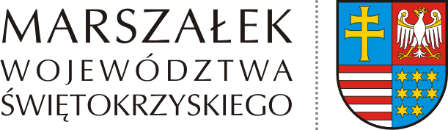 ŚO-II.7244.72.2020	   Kielce, 2 września 2021DECYZJANa podstawie art. 163 ustawy z dnia 14 czerwca 1960 r. Kodeks postępowania administracyjnego (t.j. Dz. U. z 2021 r. poz. 735) w związku z art. 14 ust. 7 ustawy  z dnia                 20 lipca 2018 r. o zmianie ustawy o odpadach oraz niektórych innych ustaw (Dz. U. z 2018 r. poz. 1592 ze zm.) po rozpatrzeniuwniosku WTÓRPOL Sp. z o.o., ul. Żurawia 1, 26-110 Skarżysko-Kamienna, w sprawie zmiany decyzji Starosty Skarżyskiego znak: OS I.6233.15.2017 z dnia 4 października 2017 r. udzielającej WTÓRPOL Sp. z o.o. zezwolenia na przetwarzanie odpadów na działce                       o numerze ewidencyjnym 3/34, przy ul. Towarowej w msc. Skarżysko-Kamienna,orzekam:zmieniam decyzję Starosty Skarżyskiego znak: OS I.6233.15.2017 z dnia 4 października  2017 r., udzielającą WTÓRPOL Sp. z o.o., ul. Żurawia 1, 26-110 Skarżysko-Kamienna zezwolenia na przetwarzanie odpadów na działce o numerze ewidencyjnym 3/34                           przy ul. Towarowej w msc. Skarżysko-Kamienna  w następujący sposób:I. Punkt I decyzji o treści ,,Zezwalam PPHU WTÓRPOL Leszek Wojteczek Sp. z o.o.        ul. Żurawia 1 26-110 Skarżysko-Kamienna na przetwarzanie odpadów” otrzymuje nowe brzmienie:,,Udzielam WTÓRPOL Sp. z o.o. z siedzibą w Skarżysku-Kamiennej, ul. Żurawia 1,                                    NIP: 663-187-00-15, Regon: 260800360 zezwolenia na przetwarzanie odpadów.”  II. Wykreślam z  punktu I.2. decyzji  proces odzysku R13 - Magazynowanie odpadów poprzedzające którykolwiek z procesów wymienionych w pozycji R1-R12 (z wyjątkiem wstępnego magazynowania u wytwórcy odpadów).III. Punkt I.3. o treści ,,Wyszczególnienie rodzajów odpadów i ilości odpadów przewidzianych do przetwarzania” otrzymuje brzmienie:,,I.3. Rodzaj i masa odpadów przewidywanych do przetwarzania w okresie rokuTabela.  Rodzaj i masa odpadów przewidywanych do przetwarzania w okresie roku                                                                                                                                                                                   ”IV. Punkt I.4. o treści ,,Odpady powstające w wyniku procesu przetwarzania” otrzymuje brzmienie:,,I.4. Rodzaj i masa odpadów powstających w wyniku przetwarzania w okresie roku  Tabela. Rodzaj i masa odpadów powstających w wyniku przetwarzania w okresie roku                                                                                                                                                                                   ”V. Punkt I podpunkt I.5. o treści ,,Miejsce i sposób magazynowania odpadów” otrzymuje brzmienie:,,I.5. Miejsce i sposób magazynowania odpadów oraz rodzaj magazynowanych odpadów Tabela. Miejsce i sposób oraz rodzaj  magazynowanych odpadów powstałych w wyniku przetworzenia  Miejsca magazynowania odpadów winny być oznakowane i zabezpieczone przed dostępem osób postronnych. Magazynowanie odpadów winno odbywać się zgodnie z wymaganiami                w zakresie ochrony środowiska oraz bezpieczeństwa życia i zdrowia ludzi, w sposób uniemożliwiający rozproszenie odpadów z zachowaniem zasad utrzymania czystości                         i porządku wyłącznie w miejscach na ten cel przeznaczonych.”VI. Po punkcie I.5. dodaje się podpunkty I.5.a, I.5.b, I.5.c i I.5.d o następującym brzmieniu:,,I.5.a Maksymalna masa poszczególnych rodzajów odpadów i maksymalna łączna masa wszystkich rodzajów odpadów, które mogą być magazynowane w tym samym czasie oraz które mogą być magazynowane w okresie rokuTabela.  Maksymalna masa poszczególnych rodzajów odpadów, które mogą być magazynowane w tym samym czasie oraz które mogą być magazynowane w okresie rokuMaksymalna łączna masa wszystkich rodzajów odpadów, które mogą być magazynowane w tym samym czasie wynosi 57,183 Mg.Maksymalna łączna masa wszystkich rodzajów odpadów, które mogą być magazynowane w okresie roku wynosi 20 001 Mg.I.5.b Największa masa odpadów, które mogłyby być magazynowane w tym samym czasie w miejscu magazynowania odpadów, wynikająca z wymiarów miejsca magazynowania odpadów        Największa masa odpadów, które mogłyby być magazynowane w tym samym czasie 
w miejscu magazynowania odpadów, wynikająca z wymiarów miejsca magazynowania  odpadów wynosi 300,00  Mg.I.5.c Całkowita pojemności (wyrażona w Mg) miejsca magazynowania odpadów   Całkowita pojemność miejsca magazynowania odpadów wynosi 300,00  Mg.I.5.d Wymagania wynikające z warunków ochrony przeciwpożarowej instalacji, obiektu budowlanego lub jego części lub innego miejsca magazynowania odpadówWyposażenie hali produkcyjno-magazynowej w 6 gaśnic o pojemności 6 kg środka gaśniczego typu ABC o łącznej ilości środka gaśniczego 36 kg.Dodatkowe wyposażenie hali produkcyjno-magazynowej w następujące urządzenia:2 gaśnice przewoźne 25 kg przeznaczone do gaszenia pożarów grupy A i B, 2 gaśnice przenośne o skuteczności gaśniczej co najmniej 55A i 183B, 2 koce gaśnicze o wymiarach 2m×3m,4 hydranty wewnętrzne o średnicy DN 52 mm,przeciwpożarowy wyłącznik prądu,oświetlenie awaryjno-ewakuacyjne.Zaopatrzenie zewnętrzne w wodę poprzez hydranty usytuowane na sieci wodociągowej miejskiej przy ulicy Towarowej w odległości 50 m i 85 m.Zapewnienie dogodnego dojazdu o szerokości 6 m dla jednostek straży pożarnej od strony ulicy Towarowej.Wyznaczenie punktu ewakuacyjnego znajdującego się przed budynkiem.Wywieszenie przy wejściu głównym skróconej instrukcji postępowania na wypadek pożaru. Zapoznanie pracowników z instrukcją bezpieczeństwa pożarowego.”VII. Pozostałe warunki określone w decyzji Starosty Skarżyskiego znak: OS.I.6233.15.2017 z dnia 4 października  2017 r.UzasadnienieWTÓRPOL Sp. z o.o., ul. Żurawia 1, 26-110 Skarżysko-Kamienna pismem z dnia 4 marca 2020 r. wystąpiła do Starosty Skarżyskiego z wnioskiem o zmianę decyzji Starosty
Skarżyskiego znak: OS I.6233.15.2017 z dnia 4 października 2017 r., udzielającej WTÓRPOL Sp. z.o.o zezwolenia na przetwarzanie odpadów na działce o numerze ewidencyjnym nr 3/34 przy ul. Towarowej w Skarżysku-Kamiennej. Zawiadomieniem                            znak: OS.I.6233.19.2020 z dnia 15 kwietnia 2020 r. Starosta Skarżyski przekazał                         tut. Organowi ww. wniosek, jako organowi właściwemu do jego rozpoznania.Przedmiotowy wniosek został złożony zgodnie z art. 14 ust. 1 ustawy z dnia 20 lipca 
2018 r. o zmianie ustawy o odpadach oraz niektórych innych ustaw (Dz. U. z 2018 r. poz. 1592 ze zm.) w terminie do dnia 5 marca 2020 r. Dodatkowo zmiana obejmowała wykreślenie odpadów przewidzianych do przetwarzania o kodach 20 01 10 i 20 01 11 ujętych                             w pierwotnej decyzji.Na podstawie § 2 ust. 1 pkt 47 rozporządzenia Rady Ministrów z dnia 10 września 2019 r. w sprawie przedsięwzięć mogących znacząco oddziaływać na środowisko (Dz. U. z 2019 r. poz. 1839), przedmiotowa instalacja do przetwarzania odpadów jest kwalifikowana jako przedsięwzięcie mogące zawsze znacząco oddziaływać na środowisko - w rozumieniu ustawy z dnia 3 października 2008 r. o udostępnianiu informacji o środowisku i jego ochronie, udziale społeczeństwa w ochronie środowiska oraz o ocenach oddziaływania na środowisko                      (t.j. Dz. U. z 2021 r. poz. 247 ze zm.). Zgodnie z art. 41 ust. 3 pkt 1 lit. a ustawy z dnia 14 grudnia 2012 r. o odpadach  (t.j. Dz. U. z 2021 r. poz. 779 ze zm.) organem właściwym do zmiany zezwolenia na przetwarzanie odpadów dla przedsięwzięć mogących zawsze znacząco oddziaływać na środowisko w rozumieniu ustawy  o udostępnianiu informacji o środowisku               i jego ochronie, udziale społeczeństwa w ochronie środowiska oraz o ocenach oddziaływania na środowisko jest marszałek województwa. W związku z powyższym właściwym do zmiany niniejszej decyzji jest Marszałek Województwa Świętokrzyskiego.W wyniku analizy przedłożonej dokumentacji tut. Organ stwierdził, że przedłożony wniosek zawiera braki formalne oraz wymaga złożenia dodatkowych wyjaśnień. W związku 
z powyższym tut. Organ pismami znak: ŚO-II.7244.72.2020 z dnia 14 maja 2020 r. oraz                     ŚO-II.7244.72.2020 z dnia 20 lipca 2020 r. zwrócił się do Wnioskodawcy o przedłożenie stosownych dokumentów  i informacji. W odpowiedzi Spółka pismami: z dnia 10 czerwca 2020 r. oraz z dnia 27 listopada 2020 r. złożyła wymagane dokumenty i wyjaśnienia. Zgodnie z art. 41 a ust. 2 ww. ustawy o odpadach Marszałek Województwa Świętokrzyskiego pismem znak: ŚO-II.7244.72.2020 z dnia 4 grudnia 2020 r. zwrócił się do Komendanta Powiatowego Państwowej Straży Pożarnej w Skarżysku-Kamiennej                              z wnioskiem o przeprowadzenie kontroli miejsc magazynowania odpadów zlokalizowanych na działce o numerze ewidencyjnym 3/34 od strony ul. Towarowej w Skarżysku-Kamiennej,                    w zakresie spełnienia wymagań określonych w przepisach dotyczących ochrony przeciwpożarowej, o których mowa w operacie przeciwpożarowym oraz w postanowieniu stanowiącym jego uzgodnienie.Komendant Powiatowy Państwowej Straży Pożarnej w Skarżysku-Kamiennej, po przeprowadzeniu kontroli w dniach 18-19 stycznia 2021 r. postanowieniem                                        znak: PZ.5560.45.3.2020 z dnia 19 stycznia 2021 r. potwierdził spełnienie przez Spółkę wymagań określonych w przepisach o ochronie przeciwpożarowej oraz w zakresie zgodności z warunkami ochrony przeciwpożarowej, o których mowa w operacie przeciwpożarowym. W dniu 12 lutego 2021 r. pracownicy Urzędu Marszałkowskiego w Kielcach, w obecności pracownika Spółki dokonali oględzin na terenie nieruchomości o nr ewid. 3/34, na której zlokalizowana jest instalacja do przetwarzania odpadów oraz miejsca magazynowania odpadów. Celem powyższego było zweryfikowanie informacji zawartych we wniosku                    o zmianę zezwolenia na przetwarzanie odpadów ze stanem faktycznym. Podczas oględzin ustalono, iż odpady o kodach 19 12 08 oraz 19 12 12 nie są magazynowane, lecz bezpośrednio poddawane są procesowi przetwarzania. W wyniku przetwarzania (proces odzysku R12) powstaje odpad o kodzie  19 12 10 tj. paliwo alternatywne oraz odpad o kodzie 19 12 03, tj. metale nieżelazne. Stwierdzono, iż informacje zawarte w ww. wniosku są zgodne ze stanem faktycznym. Marszałek Województwa Świętokrzyskiego zgodnie z art. 48 a ust. 7 ww. ustawy 
o odpadach wydał postanowienie znak: ŚO-II.7244.72.2020 z dnia 17 maja 2021 r., określające formę i wysokość zabezpieczenia roszczeń, o którym mowa w art. 48a ust. 1 ww. ustawy  o odpadach.   W dniu 20 maja 2021 r. Wnioskodawca wpłacił zabezpieczenie roszczeń w wymaganej kwocie na odrębny rachunek bankowy wskazany przez tut. Organ stosownie do art. 48 ust. 10 ww. ustawy o odpadach, o czym poinformował pismem z dnia 26 maja 2021 r. Pismem znak: ŚO-II.7244.72.2020 z dnia 8 czerwca  2021 r. tut. Organ zawiadomił Spółkę                              o zakończeniu postępowania dowodowego w przedmiotowej sprawie, jednocześnie informując o możliwości zapoznania się z aktami sprawy, złożenia wyjaśnień lub ustosunkowania się do zgromadzonych w sprawie dowodów w terminie 7 dni od daty otrzymania zawiadomienia. Wnioskodawca nie skorzystał z przysługującego mu prawa                      w powyższym zakresie. W toku postępowania Spółka wniosła także o wykreślenie procesu R13 z pkt I.2. posiadanej decyzji znak: OS.I.6233.15.2017 z dnia 4 października  2017 r. uzasadniając, że nie prowadzi magazynowania odpadów poddawanych procesowi przetwarzania.Biorąc pod uwagę powyższe okoliczności tut. Organ zważył co następuje.Zgodnie z art. 163 ustawy z dnia 14 czerwca 1960 r. Kodeks postępowania administracyjnego (t.j. Dz. U. z 2021 r. poz. 735) zwanej dalej kpa, organ administracji publicznej może uchylić lub zmienić decyzję na mocy której strona nabyła prawo, także 
w innych przypadkach oraz na innych zasadach niż określone w ww. ustawie, 
o ile przewidują to przepisy szczególne. Tego rodzaju przepisem szczególnym jest 
art. 14 ust. 7 ww. ustawy o zmianie ustawy o odpadach oraz niektórych innych ustaw, 
z którego należy wywodzić obowiązek zmiany uzyskanego przed dniem wejścia w życie niniejszej ustawy zezwolenia na przetwarzanie odpadów, w zakresie wskazania: maksymalnej masy poszczególnych rodzajów odpadów i maksymalnej łącznej masy wszystkich rodzajów odpadów, które mogą być magazynowane w tym samym czasie oraz które mogą być magazynowane w okresie roku,największej masy odpadów, które mogłyby być magazynowane w tym samym czasie w instalacji, obiekcie budowlanym lub jego części lub innym miejscu magazynowania  odpadów, wynikającą z wymiarów instalacji, obiektu budowlanego lub jego części lub innego miejsca magazynowania odpadów,całkowitej pojemności (wyrażonej w Mg) instalacji, obiektu budowlanego lub jego części lub innego miejsca magazynowania odpadów,wymagań wynikających z warunków ochrony przeciwpożarowej instalacji, obiektu budowlanego lub jego części lub innego miejsca magazynowania odpadów.Z uwagi na fakt, że przedmiotowa decyzja dotyczy odpadów palnych, w decyzji określono wymagania wynikające z warunków ochrony przeciwpożarowej dla miejsc magazynowania odpadów określonych w operacie przeciwpożarowym opracowanym przez rzeczoznawcę do spraw zabezpieczeń przeciwpożarowych i uzgodnionym pozytywnie przez Komendanta Powiatowego Państwowej Straży Pożarnej w Skarżysku-Kamiennej  postanowieniem znak: PZ.5560.1.1.2020 z dnia 28 stycznia 2020 r.Zgodnie z art. 10 § 1 kpa tut. Organ zapewnił stronie czynny udział w każdym stadium postępowania, a przed wydaniem decyzji umożliwił wypowiedzenie się co do zebranych dowodów i materiałów.Biorąc powyższe pod uwagę orzeczono jak w sentencji.Zgodnie z ustawą z dnia 16 listopada 2006 r. o opłacie skarbowej (t.j. Dz. U. z 2020 r. poz. 1546 ze zm.) wnioskodawca wniósł opłatę skarbową w wysokości 308 zł (słownie: trzysta osiem złotych) na rachunek Urzędu Miasta Kielce.PouczenieOd decyzji przysługuje stronie prawo wniesienia odwołania do Ministra Klimatu 
i Środowiska za pośrednictwem Marszałka Województwa Świętokrzyskiego w terminie 14 dni od daty jej otrzymania. W trakcie biegu terminu do wniesienia odwołania strona może zrzec się prawa 
do wniesienia odwołania wobec organu administracji publicznej, który wydał decyzję. Z dniem doręczenia organowi administracji publicznej oświadczenia o zrzeczeniu się prawa do wniesienia odwołania przez stronę postępowania, decyzja staje się ostateczna 
i prawomocna. Otrzymuje:1.  WTÓRPOL Sp. z o.o.     ul.  Żurawia 1, 26-110 Skarżysko-Kamienna2.  a/aDo wiadomości:1.  Świętokrzyski Wojewódzki Inspektor Ochrony Środowiska Al. IX Wieków Kielc 3, 25-516 Kielce 2.  Prezydent Miasta Skarżysko-Kamienna     ul. Sikorskiego 18, 26-110 Skarżysko-KamiennaLp.Kod odpaduRodzaj odpaduIlość odpadów Mg/rok1.19 12 08Tekstylia18 0002.19 12 12 Inne odpady w tym zmieszane substancje i przedmioty                      z mechanicznej obróbki odpadów inne niż wymienione                    w 19 12 11               2 000Lp.Kod odpaduRodzaj odpaduIlość odpadów Mg/rok1.19 12 10Odpady palne ( paliwo alternatywne)20 0002.19 12 03Metale nieżelazne1 000Lp.Kod odpaduRodzaj odpaduMiejsce i sposób magazynowania odpadów1.19 12 10Odpady palne ( paliwo alternatywne)Odpady  magazynowane luzem w pryzmach                    o kształcie ostrosłupa,  w wydzielonych częściach  hali produkcyjno- magazynowej: sekcja magazynowa nr 1 o objętości 120 m3   i sekcja magazynowa  nr 2 o objętości 195 m3 na utwardzonym podłożu.                                                Hala zlokalizowana jest na działce o numerze ewidencyjnym 3/34 obręb 04-Kamienna.2.19 12 03Metale nieżelazneOdpady magazynowane selektywnie                                 w oznakowanym kontenerze o pojemności 2 m3                          w wyznaczonej części hali produkcyjno-magazynowej.Lp.Kod odpaduRodzaj odpaduMaksymalna masa poszczególnych rodzajów odpadów, które mogą być magazynowane               w tym samym czasie [Mg]Maksymalna masa poszczególnych rodzajów odpadów, które mogą być magazynowane 
w okresie roku [Mg]1.19 12 10Odpady palne (paliwo alternatywne)57,0020 0002.19 12 03Metale nieżelazne0,1831,00